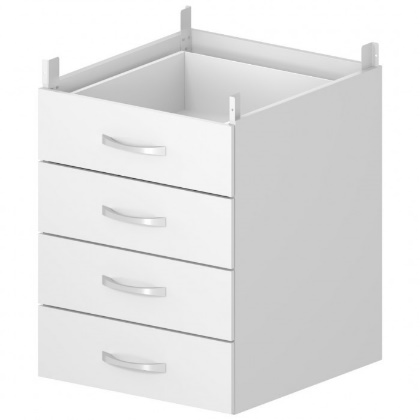 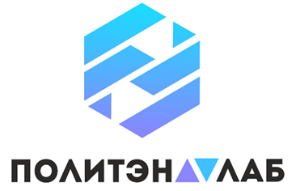 ТНЯ-ЛДСП.53.59.72.4Тумба ЛДСП навесная с четырьмя ящикамиНавесная ящичная тумба из ЛДСП подходит для хранения документов и вспомогательных приспособлений.Закрепляется к каркасу лабораторного стола и имеет четыре выдвижных ящика.Возможно изготовление комбинированных тумб из ЛДСП, сочетающих в себе выдвижные ящики и дверки.5 лет честных гарантийных обязательств.ОписаниеМатериал тумбы - ЛДСП с кромкой ПВХ.Четыре выдвижных ящика Metabox.Конструкцией предусмотрены четыре стальных кронштейна для закрепления тумбы к металлическому каркасу стола. Стальные кронштейны покрыты стойкой эпоксиполиэфирной порошковой краской.Технические характеристикиТехнические характеристикиГабаритные размеры Д×Г×В, мм530×590×720Количество ящиков, шт.4